Сумська міська радаVІIІ СКЛИКАННЯ        СЕСІЯРІШЕННЯвід                    2021 року №           -МРм. СумиРозглянувши звернення громадянки, надані документи, відповідно до статей 12, 40, 79-1, 118, 121, 122 Земельного кодексу України, статті 50 Закону України «Про землеустрій», частини четвертої статті 15 Закону України                              «Про доступ до публічної інформації», ураховуючи протокол засідання постійної комісії з питань архітектури, містобудування, регулювання земельних відносин, природокористування та екології Сумської міської ради від 20.12.2021 № 43, керуючись пунктом 34 частини першої статті 26 Закону України «Про місцеве самоврядування в Україні», Сумська міська рада ВИРІШИЛА:Про надання Зарецькій Лідії Григорівні дозволу на розроблення проекту землеустрою щодо відведення у власність земельної ділянки за адресою: м. Суми, вул. Герасима Кондратьєва, 136/1, біля земельної ділянки з кадастровим номером 5910136300:12:002:2003, орієнтовною площею 0,0100 га для будівництва індивідуальних гаражів.Сумський міський голова                                                           Олександр ЛИСЕНКОВиконавець: Клименко ЮрійІніціатор розгляду питання –– постійна комісія з питань архітектури, містобудування, регулювання земельних відносин, природокористування та екології Сумської міської ради Проєкт рішення підготовлено Департаментом забезпечення ресурсних платежів Сумської міської радиДоповідач – Клименко Юрій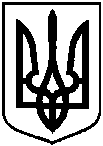 Проєкт оприлюднено«__» ____________ 2021р.Про надання Зарецькій Лідії Григорівні дозволу на розроблення проекту землеустрою щодо відведення земельної ділянки               у власність за адресою: м. Суми,     вул. Герасима Кондратьєва, 136/1, біля земельної ділянки з кадастровим номером 5910136300:12:002:2003, орієнтовною площею 0,0100 га